NÁRODNÁ RADA SLOVENSKEJ REPUBLIKYVI. volebné obdobieČíslo: CRD-1920/2012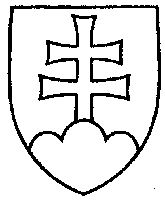 382UZNESENIENÁRODNEJ RADY SLOVENSKEJ REPUBLIKYz 18. decembra 2012k vládnemu návrhu zákona, ktorým sa mení a dopĺňa zákon č. 513/1991 Zb. Obchodný zákonník v znení neskorších predpisov a ktorým sa mení a dopĺňa zákon č. 530/2003 Z. z. o obchodnom registri a o zmene a doplnení niektorých zákonov v znení neskorších predpisov (tlač 229)	Národná rada Slovenskej republiky	po prerokovaní uvedeného vládneho návrhu zákona v druhom a treťom čítaní	s c h v a ľ u j evládny návrh zákona, ktorým sa mení a dopĺňa zákon č. 513/1991 Zb. Obchodný zákonník v znení neskorších predpisov a ktorým sa mení a dopĺňa zákon č. 530/2003 Z. z. o obchodnom registri a o zmene a doplnení niektorých zákonov v znení neskorších predpisov, v znení schválených pozmeňujúcich a doplňujúcich návrhov. Pavol  P a š k a   v. r.  predsedaNárodnej rady Slovenskej republikyOverovatelia:Ľubica  R o š k o v á   v. r.Ján  M i č o v s k ý   v. r.